           ҠАРАР                                                                                    РЕШЕНИЕ«13» июнь 2019 й.                       № 16                «13» июня 2019 г.О ПОРЯДКЕ ПОЛУЧЕНИЯ МУНИЦИПАЛЬНЫМИ СЛУЖАЩИМИ СЕЛЬСКОГО ПОСЕЛЕНИЯ ЗИГАЗИНСКИЙ СЕЛЬСОВЕТ  РЕСПУБЛИКИ БАШКОРТОСТАН РАЗРЕШЕНИЯ ПРЕДСТАВИТЕЛЯ НАНИМАТЕЛЯ (РАБОТОДАТЕЛЯ) НА УЧАСТИЕ НА БЕЗВОЗМЕЗДНОЙ ОСНОВЕ В УПРАВЛЕНИИНЕКОММЕРЧЕСКИМИ ОРГАНИЗАЦИЯМИВ соответствии со статьей 14 Федерального закона от 02.03.2007 N 25-ФЗ "О муниципальной службе в Российской Федерации" , Совет сельского поселения Зигазинский сельсовет муниципального района Белорецкий район Республики БашкортостанРЕШИЛ:1. Утвердить прилагаемое Положение о порядке получения муниципальными служащими сельского поселения Зигазинский сельсовет  Республики Башкортостан разрешения представителя нанимателя (работодателя) на участие на безвозмездной основе в управлении некоммерческими организациями.2. Настоящее решение разместить на официальном сайте и в здании администрации сельского поселения Зигазинский сельсовет муниципального района Белорецкий район Республики Башкортостан.Глава Сельского поселения 	             	              Р.Р. ЯныбаевПриложениек решению Совета от «16» июня 2019 № 16 ПОЛОЖЕНИЕО ПОРЯДКЕ ПОЛУЧЕНИЯ МУНИЦИПАЛЬНЫМИ СЛУЖАЩИМИ СЕЛЬСКОГО ПОСЕЛЕНИЯ ЗИГАЗИНСКИЙ СЕЛЬСОВЕТ РЕСПУБЛИКИ БАШКОРТОСТАН РАЗРЕШЕНИЯ ПРЕДСТАВИТЕЛЯ НАНИМАТЕЛЯ (РАБОТОДАТЕЛЯ) НА УЧАСТИЕ НА БЕЗВОЗМЕЗДНОЙ ОСНОВЕ В УПРАВЛЕНИИ НЕКОММЕРЧЕСКИМИ ОРГАНИЗАЦИЯМИ1. Настоящее Положение в соответствии с пунктом 3 части 1 статьи 14 "Федерального закона от 2 марта 2007 года N 25-ФЗ "О муниципальной службе в Российской Федерации" определяет порядок получения муниципальными служащими разрешения представителя нанимателя (работодателя) на участие на безвозмездной основе в управлении некоммерческими организациями в качестве единоличного исполнительного органа или вхождения в состав их коллегиальных органов управления.2. К некоммерческим организациям для целей настоящего Положения относятся общественные организации (кроме политической партии): жилищные, жилищно-строительные, гаражные кооперативы, садоводческие, огороднические и дачные потребительские кооперативы, товарищества собственников недвижимости.3. Участие муниципального служащего на безвозмездной основе в управлении некоммерческими организациями в качестве единоличного исполнительного органа или вхождения в состав их коллегиальных органов управления не должно приводить к конфликту интересов или возможности возникновения конфликта интересов при исполнении служебных обязанностей.4. Заявление о разрешении на участие на безвозмездной основе в управлении некоммерческой организацией в качестве единоличного исполнительного органа или вхождения в состав ее коллегиального органа управления (далее - заявление) представляется муниципальным служащим представителю нанимателя (работодателю) не позднее чем за двадцать рабочих дней до начала выполнения данной деятельности по форме согласно приложению 1 к настоящему Положению.5. Уполномоченное представителем нанимателя (работодателем) подразделение (должностное лицо) (далее - уполномоченное подразделение) осуществляет рассмотрение заявления на предмет возможности возникновения конфликта интересов, разрабатывает мотивированное заключение о возможности участия муниципального служащего на безвозмездной основе в управлении некоммерческими организациями в течение 12 рабочих дней со дня его поступления и в течение 3 рабочих дней направляет мотивированное заключение с приложением заявления представителю нанимателя (работодателя) для принятия решения.6. По результатам рассмотрения заявления в зависимости от усмотрения возможности возникновения конфликта интересов представитель нанимателя (работодателя) в течение 3 рабочих дней выносит одно из следующих решений:а) разрешить муниципальному служащему участие на безвозмездной основе в управлении некоммерческой организацией в качестве единоличного исполнительного органа или вхождения в состав ее коллегиального органа управления;б) отказать муниципальному служащему в участии на безвозмездной основе в управлении некоммерческой организацией в качестве единоличного исполнительного органа или вхождения в состав ее коллегиального органа управления в случае выявления наличия конфликта интересов.7. Решение оформляется в виде письменного ответа, которое направляется уполномоченным представителем нанимателя (работодателем) подразделением (должностным лицом) муниципальному служащему в течение двух рабочих дней со дня его принятия.8. Заявление, мотивированное заключение на него и иные материалы, связанные с рассмотрением заявления, приобщаются к личному делу муниципального служащего.Приложение N 1к Положению о порядкеполучения муниципальнымислужащими сельского поселения Зигазинский сельсовет  Республики Башкортостанразрешения представителянанимателя (работодателя)на участие на безвозмезднойоснове в управлениинекоммерческими организациями                                           Руководителю органа местного                                           самоуправления сельского поселения Зигазинский сельсовет                                           Республики Башкортостан                                      _____________________________________                                   от _____________________________________                                      _____________________________________ЗАЯВЛЕНИЕо разрешении на участие на безвозмездной основев управлении некоммерческой организацией    В  соответствии  с  подпунктом  3 части 1 статьи 14 Федерального законаот   2  марта  2007  года  N  25-ФЗ  "О  муниципальной  службе в РоссийскойФедерации" прошу разрешить мне участие на безвозмездной основе в управлениинекоммерческой организацией _______________________________________________                                 (указать наименование некоммерческой организации, адрес, виды деятельности)в качестве единоличного исполнительного органа (члена коллегиального органауправления) (нужное подчеркнуть).    Выполнение  указанной  деятельности будет осуществляться в свободное отслужбы  время  и не повлечет за собой возникновения конфликта интересов иливозможности  возникновения  конфликта  интересов  при  исполнении служебныхобязанностей.  При  выполнении  указанной  деятельности  обязуюсь соблюдатьтребования,  предусмотренные  статьями  14  и 14.2 Федерального закона от 2марта 2007 года N 25-ФЗ "О муниципальной службе в Российской Федерации"."____" _____________ 20___ г.  ______________   ___________________________                                                              (подпись)                 (расшифровка подписи)БАШКОРТОСТАН РЕСПУБЛИКАЋЫБЕЛОРЕТ РАЙОНЫмуниципаль районЫНЫңЕГәҘЕ АУЫЛ СОВЕТЫАУЫЛ БИЛәМәһЕ СОВЕТЫ453552, БР, Белорет районы, Егәҙе ауылы,  Мәктәп  урамы, 8тел.: (34792) 7-96-81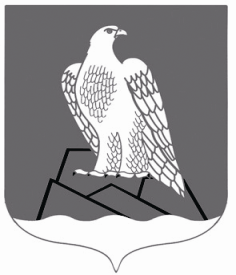 СОВЕТСЕЛЬСКОГО ПОСЕЛЕНИЯЗИГАЗИНСКИЙ СЕЛЬСОВЕТМуниципального района Белорецкий район РЕСПУБЛИКИ БАШКОРТОСТАН453552, РБ, Белорецкий район, с.Зигаза, ул.Школьная, 8тел.: (34792) 7-96-81